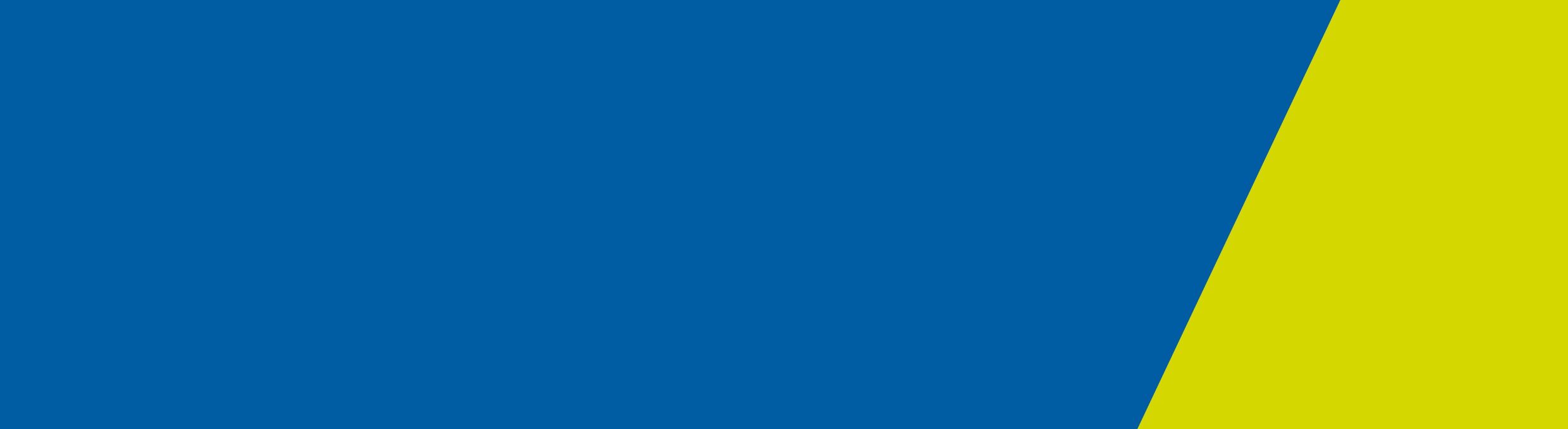 Since March 2016, the registration requirements for hairdressing and make-up businesses have been simplified.Due to lower public health risks associated with hairdressing and temporary make-up services, businesses that only provide these services are eligible to apply to their local Council for ongoing registration rather than the usual annual or periodic registration.This information sheet has been developed to provide information about ongoing registration requirements.What are the registration requirements for hairdressing and temporary make-up businesses?Your business is eligible to apply for ongoing registration when the business provides hairdressing and/or temporary make-up services only. This is provided the business remains at same premises, is conducted by the same person and continues to only provide services eligible for ongoing registration.If your business is eligible, your Council will require a once-off registration payment.If your hairdressing and/or temporary make-up business offers other services considered to be higher risk at the same premises, the business is not eligible for ongoing registration. You must apply to your Council for periodic registration.Higher risk services include:tattooing, including cosmetic tattooingbody piercing or other skin penetration servicescolonic irrigationbeauty therapy services such as facial or body treatments, eyelash extensions, manicure or pedicures, application or mending of artificial nails, or hair removal.How do I apply for an ongoing registration?You can apply for ongoing registration with your local Council.Visit your local Council website or the Australian Business Licence and Information Service (ABLIS) for further information about how to register your business. You can access the ABLIS website here <https://ablis.business.gov.au/>.How will my business be regulated under an ongoing registration?Your businesses will be required to comply with the minimum standards of cleanliness and hygiene as specified under the Public Health and Wellbeing Regulations 2009.Councils maintain a register of hairdressing and make-up business premises. They have the power to inspect business premises to ensure the business premises is complying with the Act.You can expect your local Council to undertake the following for a business granted an ongoing registration:an inspection of the business premises prior to granting registrationconduct a visit to business premises if any complaints are received after registration is granted.When ongoing registration is granted, some Councils may choose to undertake an inspection of your business premises to ensure it is complying with the Act.What if I want to provide further services at my business after I have been granted an ongoing registration?If, after being granted an ongoing registration for your business, you want to offer other services to hairdressing or temporary make-up you will need to apply for a periodic registration with your local Council.Additional services that cannot be conducted under an ongoing registration include:tattooing, including cosmetic tattooingbody piercing or other skin penetration servicescolonic irrigationbeauty therapy services such as facial or body treatments, eyelash extensions, manicure or pedicures, application or mending of artificial nails, or hair removal.You will need to discuss with your local Council if the additional services you want to offer will require you changing your registration from ongoing to periodic.Where to find further informationFor further information regarding registration of businesses contact your local Council.Registration requirements for hairdressing and make-up businessesInformation for businessesTo receive this publication in an accessible format phone 1300 651 160, using the National Relay Service 13 36 77 if required, or email infectious.diseases@dhhs.vic.gov.auAuthorised and published by the Victorian Government, 1 Treasury Place, Melbourne.© State of Victoria, Department of Health and Human Services, August 2019.Available at <https://www2.health.vic.gov.au/public-health/infectious-diseases/personal-care-body-art-industries/hairdressing-infection-prevention>